KOMUNIKAT PRASOWY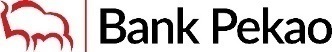 03.11.2022W III kw. o wynikach Banku Pekao zdecydowały koszty wakacji kredytowych 
i wpłat na Fundusz Wsparcia KredytobiorcówDecydujący wpływ na wyniki finansowe Banku Pekao w III kwartale 2022 roku miały odpisy związane z rządowymi wakacjami kredytowymi oraz koszty wpłat na Fundusz Wsparcia Kredytobiorców (FWK). Jednak bank utrzymał szybkie tempo wzrostu 
w segmencie korporacyjnym i kanałach cyfrowych, a koszt ryzyka, mimo niesprzyjających warunków, pozostał na stabilnym poziomie.– Trzeci kwartał był dla nas czasem ciężkiej pracy i budowy skali biznesu, mimo pogarszającego się otoczenia gospodarczego. Skutecznie pozyskiwaliśmy nowych klientów i budowaliśmy wolumeny sprzedaży, zwłaszcza w obszarze bankowości dla firm. Tradycyjnie zadbaliśmy również o efektywność i koszty, choć obraz ten został zniekształcony przez znaczące rezerwy na wsparcie kredytobiorców, co może jednak ulżyć kredytobiorcom i zmniejszyć w dłuższej perspektywie nasze koszty ryzyka – mówi Leszek Skiba, prezes Banku Pekao. 
– Przy tym stratę w trzecim kwartale traktujemy jako jednorazowe zdarzenie, a zysk netto 
w całym roku pozwoli nam na wypłatę dywidendy z tegorocznego zysku – zaznaczył prezes.WZROST w bankowości dla firmTrzeci kwartał był kolejnym z rzędu, w którym wyraźnie wzrosły wolumeny kredytowe w segmentach biznesowych. W przypadku dużych korporacji wzrost wolumenu kredytów wyniósł 30 proc., a w przypadku firm z segmentu MŚP i MID 24 proc. w ujęciu rok do roku.W III kw. 2022 przybyło aż 149 tys. nowych rachunków bieżących klientów indywidualnych wobec 108 tys. rok wcześniej.W samym III kw. 2022 Bank Pekao odnotował 544 mln zł straty netto, na co decydujący wpływ miały koszt wakacji kredytowych (w wysokości 2,4 mld zł, przy założeniu 85-proc. partycypacji klientów) oraz koszt FWK (166 mln zł).Narastająco za trzy kwartały 2022 roku Bank Pekao miał skonsolidowany zysk netto w wysokości 832 mln zł w porównaniu do 1,48 mld zł zysku netto w analogicznym okresie rok wcześniej.Raportowana EFEKTYWNOŚĆ pod wpływem wakacji kredytowych, koszty operacyjne pod kontrolą Wskaźnik koszty/dochody wyniósł po III kw. 2022 roku 54,7 proc na skutek obciążenia dochodów i kosztów negatywnymi zdarzeniami jednorazowymi. Strategiczny cel Pekao do 2024 r. to zmniejszenie wskaźnika koszty/dochody do 42 proc. Wskaźnik ROE w III kw. 2022 r. wyniósł 4,9 proc. wobec zapisanego w strategii Banku Pekao celu 10-proc. ROE w 2024 roku.Koszty operacyjne narastająco po trzech kwartałach 2022 były o 6,4 proc. wyższe niż rok wcześniej, rosnąc znacznie poniżej poziomu inflacji.KLIENCI stawiają na bankowość cyfrową, powodzeniem cieszy się oferta obligacji detalicznychBankowość cyfrowa pozostawała kluczowym polem aktywności banku i jego klientów. Liczba aktywnych użytkowników bankowości mobilnej Pekao urosła na koniec III kw. 2022 roku do 2,7 miliona klientów z 2,3 miliona rok wcześniej. Cel strategiczny na 2024 rok to 3,2 mln aktywnych klientów bankowości mobilnej.Od 1 października w ofercie banku za pośrednictwem Biura Maklerskiego Pekao dostępne są obligacje detaliczne Skarbu Państwa. Można je nabywać w kanałach elektronicznych, nawet nie będąc klientem Banku Pekao, a sprzedaż zaledwie po miesiącu przekroczyła ćwierć miliarda złotych.– Traktujemy obligacje detaliczne jako uzupełnienie naszej oferty inwestycyjnej. Jesteśmy bardzo zadowoleni z efektów sprzedażowych oraz z faktu, iż wraz z zakupem tego produktu trafiła do nas liczna grupa nowych klientów. Bardzo prosty, przejrzysty i przyjazny dla klienta proces zakupu na pewno nas wyróżnia – podkreśla Jarosław Fuchs, wiceprezes Banku Pekao, nadzorujący Pion Bankowości Prywatnej i Produktów Inwestycyjnych. – Warto też wspomnieć, że w tym roku obchodzimy 25-lecie bankowości prywatnej Pekao i  jako pierwsza uniwersalna instytucja finansowa na świecie stokenizowaliśmy sztukę, oferując unikalną kartę kredytową powiązaną z NFT oraz weszliśmy w metaverse, gdzie można podziwiać sztukę NFT w jej naturalnym cyfrowym środowisku Galerii PeoPay – dodał wiceprezes.Wskaźnik digitalizacji, czyli miara możliwości cyfrowego dostępu do usług bankowych, urósł o 15 punktów procentowych do 65 proc., licząc od czasu ogłoszenia czteroletniej strategii Banku Pekao wiosną 2021 roku. Pekao zakłada, że w 2024 roku zbliży się on do 100 proc., czyli niemal każdą usługę bankową klient indywidualny będzie miał dostępną poprzez kanały zdalne.W kanałach cyfrowych sprzedanych zostało w minionym kwartale rekordowe 80 proc. pożyczek gotówkowych, podczas gdy rok wcześniej było to 62 proc.Już 45 proc. aktywnych klientów cyfrowych korzysta z bankowości elektronicznej tylko na urządzeniach mobilnych.ODPOWIEDZIALNOŚĆ w działaniu Bank Pekao w pogarszającym się otoczeniu gospodarczym przykłada szczególną wagę do odpowiedzialnego zarządzania ryzykiem. Standardowe koszty ryzyka banku (bez rezerw na portfel hipotek CHF) pozostają pod pełną kontrolą. W III kw. 2022 znalazły się one na poziomie 51 pb, a narastająco po trzech kwartałach na poziomie 44 pb. W strategii na 2024 rok założony jest poziom 50-60 pb.Pekao utrzymuje wysoką bazę kapitałową. Na koniec września łączny współczynnik kapitałowy (TCR) wyniósł 16,8 proc., a Tier1 15,0 proc. Bank Pekao S.A., założony w 1929 r., jest jedną z największych instytucji finansowych w regionie Europy Środkowo-Wschodniej i drugim największym bankiem uniwersalnym w Polsce z 280 mld zł aktywów. Posiadając drugą co do wielkości sieć oddziałów, Bank Pekao obsługuje ponad 6,3 mln klientów. Jako wiodący bank korporacyjny w Polsce, obsługuje co drugą korporację w Polsce. Status banku uniwersalnego opiera się na wiodącej na rynku pozycji w private banking, zarządzaniu aktywami i działalności maklerskiej. Zróżnicowany profil działalności Banku Pekao jest wspierany przez wiodący na rynku bilans i profil ryzyka odzwierciedlony w najniższych kosztach ryzyka, silnych wskaźnikach kapitałowych i odporności na warunki makroekonomiczne (jest na drugim miejscu wśród 50 najbardziej odpornych banków w Europie w testach warunków skrajnych, przeprowadzonych przez EBA). Od 1998 r. Bank Pekao jest notowany na Giełdzie Papierów Wartościowych w Warszawie i uczestniczy w kilku lokalnych (w tym WIG 20 i WIG) oraz międzynarodowych indeksach (w tym MSCI EM, Stoxx Europe 600 i FTSE Developed). Pekao jest jedną z najbardziej dywidendowych spółek giełdowych w Polsce na przestrzeni ostatnich 10 lat, wypłacając łącznie 20 mld zł w ciągu dekady.Kontakt dla mediów:Paweł JurekDepartament KomunikacjiBank Pekao S.A.media@pekao.com.pltel. +48 571 398 741